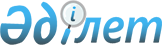 О внесении изменений в решение маслихата района Шал акына Северо-Казахстанской области от 8 января 2021 года № 56/15 "Об утверждении бюджета Юбилейного сельского округа района Шал акына на 2021-2023 годы"Решение маслихата района Шал акына Северо-Казахстанской области от 24 ноября 2021 года № 14/12
      Маслихат района Шал акына Северо-Казахстанской области РЕШИЛ:
      1. Внести в решение маслихата района Шал акына Северо-Казахстанской области "Об утверждении бюджета Юбилейного сельского округа района Шал акына на 2021-2023 годы" от 8 января 2021 года № 56/15 (зарегистрировано в Реестре государственной регистрации нормативных правовых актов под № 7019) следующие изменения:
      пункт 1 изложить в новой редакции:
      "1. Утвердить бюджет Юбилейного сельского округа района Шал акына на 2021-2023 годы согласно приложениям 1, 2, 3 соответственно, в том числе на 2021 год в следующих объемах:
      1) доходы – 29 006 тысяч тенге:
      налоговые поступления – 3 681 тысяч тенге;
      неналоговые поступления – 0 тысяч тенге;
      поступления от продажи основного капитала – 0 тысяч тенге;
      поступления трансфертов – 25 325 тысяч тенге;
      2) затраты – 29 577,4 тысяч тенге;
      3) чистое бюджетное кредитование – 0 тысяч тенге:
      бюджетные кредиты – 0 тысяч тенге;
      погашение бюджетных кредитов – 0 тысяч тенге;
      4) сальдо по операциям с финансовыми активами – 0 тысяч тенге:
      приобретение финансовых активов – 0 тысяч тенге;
      поступления от продажи финансовых активов государства – 0 тысяч тенге;
      5) дефицит (профицит) бюджета – -571,4 тысяч тенге;
      6) финансирование дефицита (использование профицита) бюджета – 571,4 тысяч тенге:
      поступление займов – 0 тысяч тенге;
      погашение займов – 0 тысяч тенге;
      используемые остатки бюджетных средств – 571,4 тысяч тенге.";
      приложение 1 к указанному решению изложить в новой редакции согласно приложению к настоящему решению.
      2. Настоящее решение вводится в действие с 1 января 2021 года. Бюджет Юбилейного сельского округа района Шал акына на 2021 год
					© 2012. РГП на ПХВ «Институт законодательства и правовой информации Республики Казахстан» Министерства юстиции Республики Казахстан
				
      Секретарь маслихата районаШал акына Северо-Казахстанской области 

О. Амрин
Приложениек решению маслихатарайона Шал акынаСеверо-Казахстанской областиот 24 ноября 2021 года№ 14/12Приложение 1к решению маслихатарайона Шал акынаСеверо-Казахстанской областиот 8 января 2021 года№ 56/15
Категория
Класс
Класс
Подкласс
Наименование
Сумма, тысяч тенге
1
2
2
3
4
5
1) Доходы:
29 006
1
Налоговые поступления
3 681
01
01
Подоходный налог
170
2
Индивидуальный подоходный налог
170
04
04
Налоги на собственность
3 511
1
Налоги на имущество
170
3
Земельный налог
241
4
Налог на транспортные средства
3 100
4
Поступления трансфертов
25 325
02
02
Трансферты из вышестоящих органов государственного управления
25 325
3
Трансферты из районного (города областного значения) бюджета
25 325
Функциональная группа
Функциональная группа
Функциональная группа
Функциональная группа
Наименование
Сумма, тысяч тенге
Функциональная подгруппа
Функциональная подгруппа
Функциональная подгруппа
Наименование
Сумма, тысяч тенге
Администратор бюджетных программ
Администратор бюджетных программ
Наименование
Сумма, тысяч тенге
Программа
Наименование
Сумма, тысяч тенге
2) Затраты:
29 577,4
01
Государственные услуги общего характера
19 490
1
Представительные, исполнительные и другие органы, выполняющие общие функции государственного управления
19 490
124
Аппарат акима города районного значения, села, поселка, сельского округа
19 490
001
Услуги по обеспечению деятельности акима города районного значения села, поселка, сельского округа
19 490
07
Жилищно-коммунальное хозяйство
7 480
3
Благоустройство населенных пунктов
7 480
124
Аппарат акима города районного значения, села, поселка, сельского округа
7 480
008
Освещение улиц в населенных пунктах
 3 980
009
Обеспечение санитарии населенных пунктов
3 500
12
Транспорт и коммуникации
794
1
Автомобильный транспорт
794
124
Аппарат акима города районного значения, села, поселка, сельского округа
794
013
Обеспечение функционирования автомобильных дорог в городах районного значения, селах, поселках, сельских округах
794
13
Прочие
1 812
9
Прочие
1 812
124
Аппарат акима города районного значения, села, поселка, сельского округа
1 812
040
Реализация мероприятий для решения вопросов обустройства населенных пунктов в реализацию мер по содействию экономическому развитию регионов в рамках Государственной программы развития регионов до 2025 года
1 812
15
Трансферты
1,4
1
Трансферты
1,4
124
Аппарат акима города районного значения, села, поселка, сельского округа
1,4
048
Возврат неиспользованных (недоиспользованных) целевых трансфертов
1,4
3) Чистое бюджетное кредитование
0
Бюджетные кредиты
0
Погашение бюджетных кредитов
0
4) Сальдо по операциям с финансовыми активами 
0
Приобретение финансовых активов
0
Поступления от продажи финансовых активов государства
0
5) Дефицит (профицит) бюджета
-571,4
6) Финансирование дефицита (использование профицита) бюджета
571,4
Поступления займов
0
Погашение займов
0
Категория
Класс
Класс
Подкласс
Наименование
Сумма, тысяч тенге
1
2
2
3 
4
5
8
Используемые остатки бюджетных средств
571,4
01
01
Остатки бюджетных средств
571,4
1 
Свободные остатки бюджетных средств
571,4